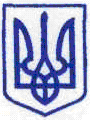 КИЇВСЬКА МІСЬКА РАДАІІ СЕСІЯ   ІХ СКЛИКАННЯРІШЕННЯ____________№_____________ПРОЄКТПро заходи щодо заборони реалізації (продажу, торгівлі)  та проведення видовищ, заходів з використанням феєрверків, салютів і піротехнічних засобів (виробів) на території міста КиєваВідповідно до пункту 44 частини першої статті 26 Закону України «Про місцеве самоврядування в Україні», статті 24 Закону України «Про забезпечення санітарного та епідемічного благополуччя населення», Закон України «Про правовий режим воєнного стану», Указу Президента України від 24 лютого 2022 року №64/2022 «Про введення воєнного стану в Україні», затвердженого Законом України «Про затвердження Указу Президента України "Про введення воєнного стану в Україні" від 24 лютого 2022 року № 2102-IX, Указу Президента України від 14 березня 2022 року №133/2022 «Про продовження строку дії воєнного стану в Україні», затвердженого Законом України  «Про затвердження Указу Президента України «Про продовження строку дії воєнного стану в Україні» від 15 березня 2022 року № 2119-IX, Указу Президента України від 18 квітня 2022 року №259/2022 «Про продовження строку дії воєнного стану в Україні», затвердженого Законом України  «Про затвердження Указу Президента України «Про продовження строку дії воєнного стану в Україні» від 21 квітня 2022 року № 2212-IX, Указу Президента України від 17 травня 2022 року №341/2022 «Про продовження строку дії воєнного стану в Україні», затвердженого Законом України  «Про затвердження Указу Президента України «Про продовження строку дії воєнного стану в Україні» від 22 травня 2022 року № 2263-IX, враховуючи повномасштабне  вторгнення  російської федерації та триваючу широкомасштабну збройну агресію на території України, а також те,  що використання та реалізація феєрверків, салютів і піротехнічних виробів на території міста Києва негативно впливає на психоемоційний стан мешканців міста Києва та  з метою зниження соціальної напруги Київська міська рада ВИРІШИЛА:Заборонити суб’єктам господарювання незалежно від форми власності, громадянам проведення феєрверків, салютів інших заходів із використанням вибухових речовин і піротехнічних засобів (виробів) на території міста Києва під час проведення розважальних заходів, заходів видовищного характеру, будь – яких інших заходів, а також для власних потреб на період дії воєнного стану на території України та 30 днів після його припинення чи скасування.Рекомендувати суб’єктам господарювання незалежно від форми власності, призупинити реалізацію (продаж, торгівлю) феєрверків, салютів і піротехнічних засобів (виробів) на території міста Києва на період дії воєнного стану на території України та 30 днів після його припинення чи скасування.3.  Звернутися до Київської міської військової адміністрації щодо заборони, обмеження  реалізації (продажу, торгівлі) суб’єктами господарювання незалежно від форми власності феєрверків, салютів і піротехнічних виробів (виробів) на території міста Києва.Звернутися до Головного управління Національної поліції у м. Києві з проханням посилити, у межах повноважень, заходи спрямовані на недопущення використання та/або реалізації (торгівлі) феєрверків, салютів і піротехнічних виробів (виробів) на території міста Києва.Встановити, що Положення про порядок і правила проведення феєрверків (салютів) та реалізації піротехнічних виробів на території міста Києва, затвердженого рішенням Київської міської ради № 71/5458 від 31 березня 2011 року та підпункт 11.2.4, перше речення підпункту 11.2.6, підпунктів 11.2.7, 11.2.8 Правил благоустрою міста Києва, затверджених рішенням Київської міської ради № 1051/1051 від 25 грудня 2008 року на період дії воєнного стану та території України та 30 днів після його припинення чи скасування не застосовуються.Секретаріату Київської міської ради повідомити Київську міську військову адміністрацію та Головне управління Національної поліції у м. Києві про прийняття цього рішення. Визнати такими, що втратили чинність:рішення Київської міської ради від 4 вересня 2014 року № 55/55 «Про заборону проведення заходів та видовищ з використанням піротехнічних виробів на території міста Києва»;рішення Київської міської ради від 25 грудня 2014 року № 730/730 «Про внесення змін до рішення Київської міської ради від 4 вересня 2014 року № 55/55 «Про заборону проведення заходів та видовищ з використанням піротехнічних виробів на території міста Києва»»;рішення Київської міської ради від 17 травня 2018 року № 809/4873«Про внесення змін до рішення Київської міської ради від 04.09.2014 № 55/55 «Про заборону проведення заходів та видовищ з використанням піротехнічних виробів на території міста Києва»».Офіційно оприлюднити це рішення у встановленому порядку.Рішення набирає чинності з моменту його оприлюднення та діє протягом дії воєнного стану на території України та 30 днів після його припинення чи скасування.Контроль за виконанням цього рішення покласти на постійну комісію Київської міської ради з питань  з питань підприємництва, промисловості та міського благоустрою.Київський міський голова 					         Віталій КЛИЧКО ПОЯСНЮВАЛЬНА ЗАПИСКАпо проєкту рішення Київської міської ради«Про заходи щодо заборони реалізації (продажу, торгівлі)  та проведення видовищ, заходів з використанням піротехнічних засобів (виробів) на території міста Києва»Обґрунтування необхідності прийняття рішення24 лютого росія розпочала широкомасштабне військове вторгнення в Україну, оголосивши проведення "спеціальної військової операції" в Україні. Протягом тривало періоду вся територія України піддається постійним ракетним ударам зі сторони російської федерації. Звуки вибухів у країні, де на сьогоднішній день ведуться  бойові дії  змушують всіх громадян України, та мешканців міста Києва перебувати у постійному стресовому стані. У таких ситуаціях людина постійно відчуває себе в небезпеці.З огляду на специфіку дії піротехнічних засобів, що створюють шумовий ефект – хлопки, вибухи виникає необхідність заборони їх використання та продажу на території міста Києва з метою зниження соціальної напруги серед мешканців міста Києва.Стаття 24 Закону України «Про забезпечення санітарного та епідемічного благополуччя населення» передбачає повноваження  сільських, селищних, міських рад установлювати порядок проведення салютів, феєрверків, інших заходів із використанням вибухових речовин і піротехнічних засобів. Органи виконавчої влади, органи місцевого самоврядування в межах повноважень, встановлених законом, забезпечують контроль за додержанням керівниками та посадовими особами підприємств, установ, організацій усіх форм власності, а також громадянами санітарного та екологічного законодавства, правил додержання тиші в населених пунктах і громадських місцях, інших нормативно-правових актів у сфері захисту населення від шкідливого впливу шуму, неіонізуючих випромінювань та інших фізичних факторів.Зважаючи на те, що мешканці міста Києва мають можливість придбати (купити)  піротехнічні засоби (вироби), в тому числі салюти, феєрверки, інші вибухові речовини та не завжди добросовісно відносяться до заборони їх використання, вважаємо, що під час дії воєнного стану на території України та 30 днів після його припинення чи скасування, з  важливим та необхідним заборона не лише використання , а і продажу таких піротехнічних засобів.2. Мета і завдання прийняття рішенняМетою прийняття рішення є зниження соціальної напруги та серед мешканців міста Києва  враховуючи те,  що використання та реалізація феєрверків, салютів і піротехнічних виробів на території міста Києва негативно впливає на психоемоційний стан мешканців міста Києва у зв’язку із повномасштабним  вторгненням  російської федерації на територію України,3.  Загальна характеристика та основні положення проєкту рішенняПроєкт рішення передбачається заборонити проведення феєрверків, салютів інших заходів із використанням вибухових речовин і піротехнічних засобів на території міста Києва під час проведення розважальних заходів, заходів видовищного характеру, будь – яких інших заходів, а також громадянами для власних потреб; рекомендувати суб’єктам господарювання незалежно від форми власності, призупинити реалізацію (продаж, торгівлю) феєрверків, салютів і піротехнічних виробів на території міста Києва на період дії воєнного стану та 30 днів після його припинення чи скасування; звернутися до Київської міської військової адміністрації щодо заборони, обмеження  реалізації (продажу, торгівлі) суб’єктами господарювання незалежно від форми власності феєрверків, салютів і піротехнічних виробів на території міста Києва; звернутися до Головного управління Національної поліції у м. Києві з проханням посилити, у межах повноважень, заходи спрямовані на недопущення використання та/або реалізації (торгівлі) феєрверків, салютів і піротехнічних виробів на території міста Києва.Правові аспектиПроєкт рішення розроблено відповідно до Закону України «Про місцеве самоврядування в Україні», статті 24 Закону України «Про забезпечення санітарного та епідемічного благополуччя населення»Фінансово-економічне обґрунтуванняРеалізація цього проєкту рішення не потребує витрат з бюджету м. Києва, Доповідач Доповідач на пленарному засіданні – депутат Київської міської ради  Людмила КОВАЛЕВСЬКА (депутатська фракція політичної партії «Європейська солідарність»).Депутат Київської міської ради                                 Володимир ПРОКОПІВ Депутат Київської міської ради                           Людмила КОВАЛЕВСЬКАПОДАННЯ:Депутат Київської міської радиДепутат Київської міської радиВолодимир ПРОКОПІВЛюдмила КОВАЛЕВСЬКАПОГОДЖЕНО:Постійна комісія Київської міської радиз питань підприємництва, промисловості та міського благоустроюГоловаВладислав ТРУБІЦИНСекретарВасиль ПОТАПЕНКОВ.о. начальника управління правовогозабезпечення діяльності Київськоїміської радиВалентина ПОЛОЖИШНИК